Measuring Virtuous Responses to Peer Disagreement: The Intellectual Humility and Actively Open-Minded Thinking of ConciliationistsJames R. Beebe (University at Buffalo, jbeebe2@buffalo.edu)Jonathan Matheson (University of North Florida, j.matheson@unf.edu)Supplementary MaterialsScales Used in Study 1Comprehensive Intellectual Humility Scale (CIHS) (Krumrei-Mancuso & Rouse, 2016)Instructions: Please indicate the extent to which you agree or disagree with the following statements.Answer choices:Strongly DisagreeDisagreeSlightly DisagreeNeither Agree nor DisagreeSlightly Agree AgreeStrongly AgreeFactor 1: Independence of intellect and egoI feel small when others disagree with me on topics that are close to my heart.RWhen someone contradicts my most important beliefs, it feels like a personal attack.RWhen someone disagrees with ideas that are important to me, it feels as though I’m being attacked.RI tend to feel threatened when others disagree with me on topics that are close to my heart.RWhen someone disagrees with ideas that are important to me, it makes me feel insignificant.RFactor 2: Openness to revising one’s viewpointI am open to revising my important beliefs in the face of new information.I am willing to change my position on an important issue in the face of good reasons.I am willing to change my opinions on the basis of compelling reason.I have at times changed opinions that were important to me, when someone showed me I was wrong.I’m willing to change my mind once it’s made up about an important topic.Factor 3: Respect for others’ viewpointsI can respect others, even if I disagree with them in important ways.I can have great respect for someone, even when we don’t see eye-to-eye on important topics.Even when I disagree with others, I can recognize that they have sound points.I am willing to hear others out, even if I disagree with them.I welcome different ways of thinking about important topics.I respect that there are ways of making important decisions that are different from the way I make decisions.Factor 4: Lack of intellectual overconfidenceMy ideas are usually better than other people’s ideas.RFor the most part, others have more to learn from me than I have to learn from them.RWhen I am really confident in a belief, there is very little chance that belief is wrong.ROn important topics, I am not likely to be swayed by the viewpoints of others.RI’d rather rely on my own knowledge about most topics than turn to others for expertise.RListening to perspectives of others seldom changes my important opinions.RR Reverse-scored itemThe General Intellectual Humility Scale (GIHS) (Leary et al., 2017)Instructions: Please indicate the extent to which the following qualities describe you.Answer choices:Not at all true or characteristic of meSlightly true or characteristic of meModerately true or characteristic of meVery true or characteristic of meExtremely true or characteristic of meI question my own opinions, positions, and viewpoints because they could be wrong.I reconsider my opinions when presented with new evidence.I recognize the value in opinions that are different from my own.I accept that my beliefs and attitudes may be wrong.In the face of conflicting evidence, I am open to changing my opinions.I like finding out new information that differs from what I already think is true.The Limitations-Owning Intellectual Humility Scale (L-OIHS) (Haggard et al., 2018)Instructions: Please indicate the extent to which you agree or disagree with the following statements.Answer choices:Strongly DisagreeDisagreeSlightly DisagreeNeither Agree nor DisagreeSlightly Agree AgreeStrongly AgreeFactor 1: Love of learningIf I don’t understand something, I try to get clear about what exactly is confusing to me.When I don’t understand something, I try hard to figure it out.I love learning.I care about truth.Factor 2: Appropriate discomfort with limitationsI focus on my intellectual weaknesses too much.RWhen I know that I have an intellectual weakness in one area, I tend to doubt my intellectual abilities in other areas as well.RWhen I think about the limitations of what I know, I feel uncomfortable.RI tend to get defensive about my intellectual limitations and weaknesses.RFactor 3: Owning intellectual limitationsI have a hard time admitting when one of my beliefs is mistaken.RWhen someone points out a mistake in my thinking, I am quick to admit that I was wrong.I am quick to acknowledge my intellectual limitations.I feel comfortable admitting my intellectual limitations.R Reverse-scored itemWoodard Pury Courage Scale-23 (Woodard & Pury, 2007)Instructions: Listed below are some situations for you to consider. Once you have read an item, please check the box that indicates your level of agreement with that item.Answer choices:Strongly DisagreeDisagreeNeutral	AgreeStrongly AgreeI would accept an important project at my place of employment even though it would bring intense public criticism and publicity.If it looked like someone would get badly hurt, I would intervene directly in a dangerous domestic dispute.I could approach someone whose family members had just been killed, knowing they were feeling overwhelming grief.I would risk rejection by important others for a chance at achieving my life goals.If called upon during times of national emergency, I would give my life for my country.I am able to participate in intense conflict in a work environment for the right cause.I would talk to my supervisor about a raise if I really needed one.I would go to the dentist and have painful surgery if it meant saving a tooth.I would risk my life if it meant lasting world peace.Intense social pressure would not stop me from doing the right thing.I would refuse the order of a commanding officer if it meant hurting someone needlessly.I could do without the absolute necessities of life if there were others in greater need.I would confront a parent abusing his or her child in public.I would walk across a dangerously high bridge to continue on an important journey.I would endure physical pain for my religious or moral beliefs.I would go where I wanted to go and do what I wanted to do, even though I might be bullied as an ethnic minority.I would open myself to professional criticism by publishing my work.I could move to a foreign country to have the perfect job.I could keep my wits about me if I were lost in the woods at night.I would undergo physical pain and torture rather than tell political secrets.I could work under the stress of an emergency room if needed.I would return into a burning building to save a family pet I loved dearly.I would have hidden Jewish friends during the time of the Holocaust.Grit Scale (Duckworth, et al., 2007)Instructions: Here are a number of statements that may or may not apply to you. For the most accurate score, when responding, think of how you compare to most people—not just the people you know well, but most people in the world. There are no right or wrong answers, so just answer honestly!Answer choices:Very much like meMostly like meSomewhat like meNot much like meNot like me at allI have overcome setbacks to conquer an important challenge.New ideas and projects sometimes distract me from previous ones.RMy interests change from year to year.RSetbacks don’t discourage me.I have been obsessed with a certain idea or project for a short time but later lost interest.RI am a hard worker.I often set a goal but later choose to pursue a different one.RI have difficulty maintaining my focus on projects that take more than a few months to complete.RI finish whatever I begin.I have achieved a goal that took years of work.I become interested in new pursuits every few months.RI am diligent.R Reverse-scored itemSupplemental Charts & Analyses from Study 1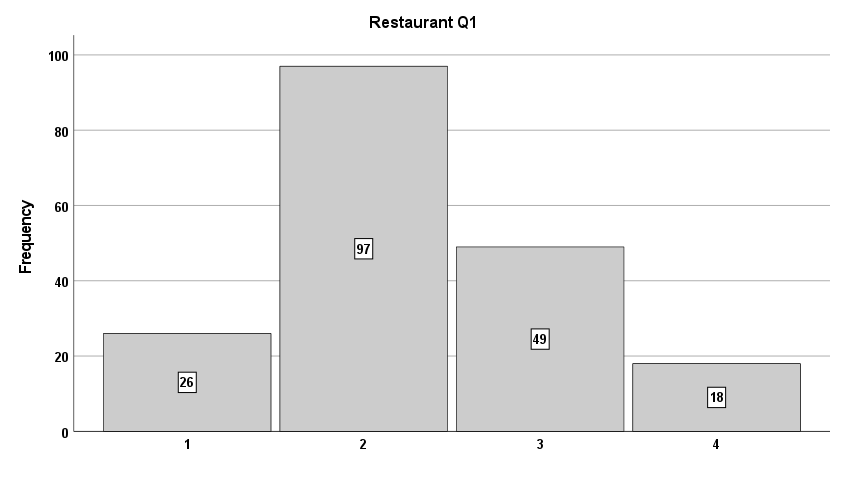 Figure S1. Histogram of participant responses to Q1 for the Restaurant vignette.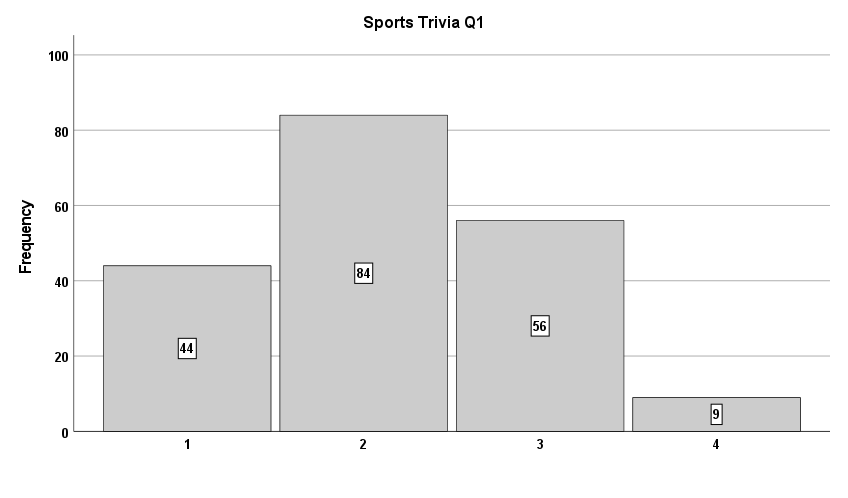 Figure S2. Histogram of participant responses to Q1 for the Sports trivia vignette.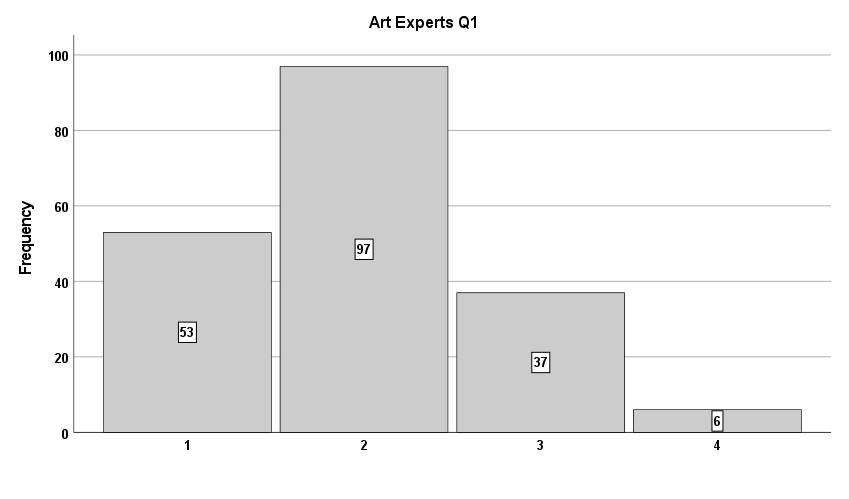 Figure S3. Histogram of participant responses to Q1 for the Art experts vignette.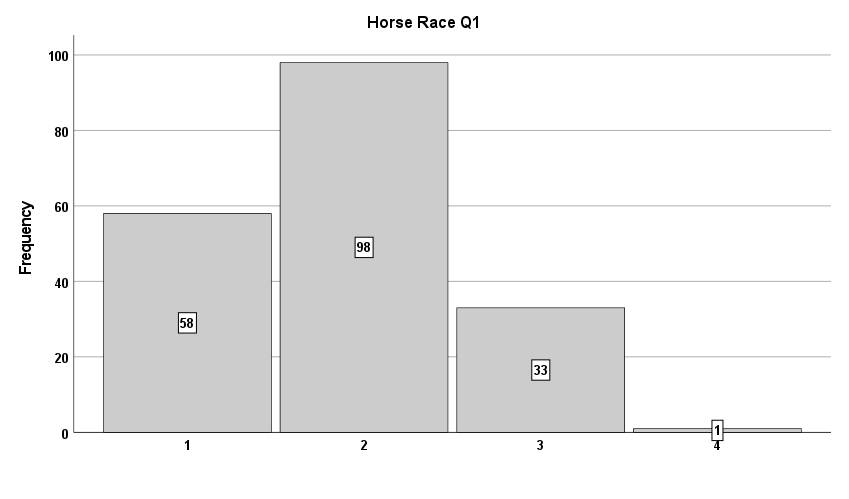 Figure S4. Histogram of participant responses to Q1 for the Horse race vignette.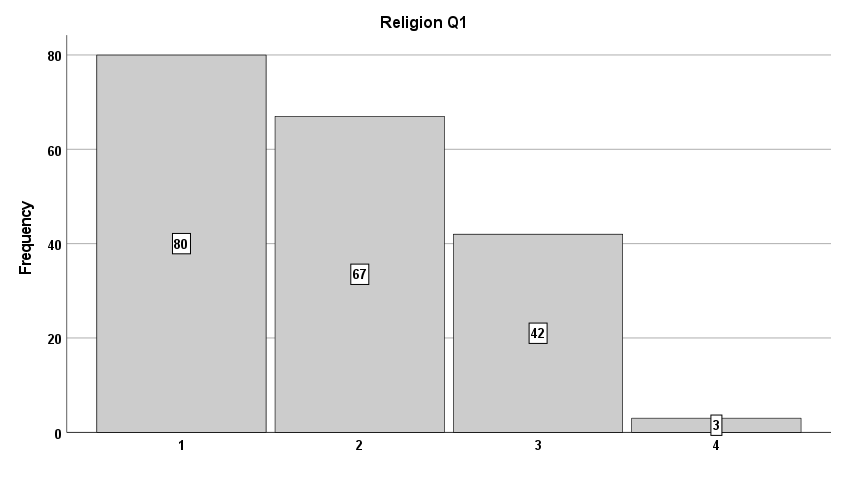 Figure S5. Histogram of participant responses to Q1 for the Religion vignette.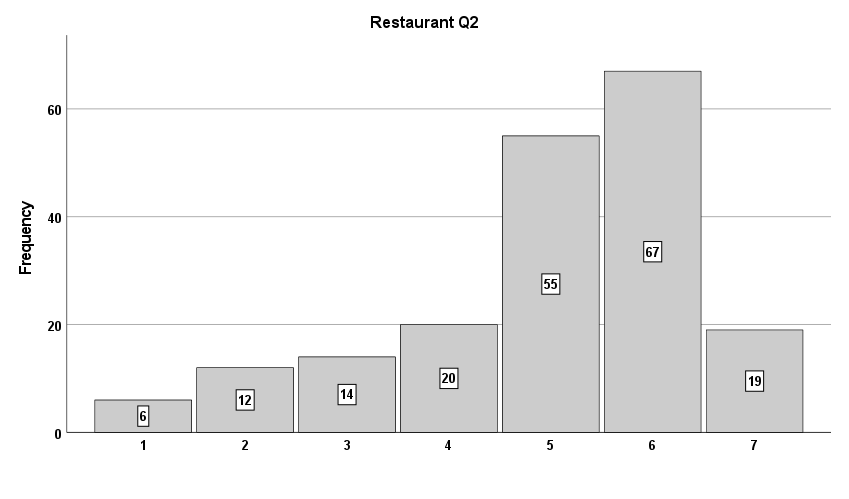 Figure S6. Histogram of participant responses to Q2 for the Restaurant vignette.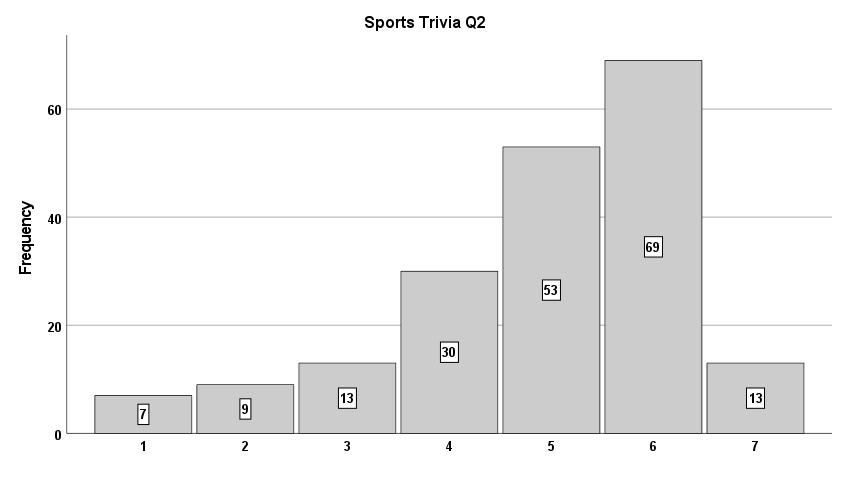 Figure S7. Histogram of participant responses to Q2 for the Sports trivia vignette.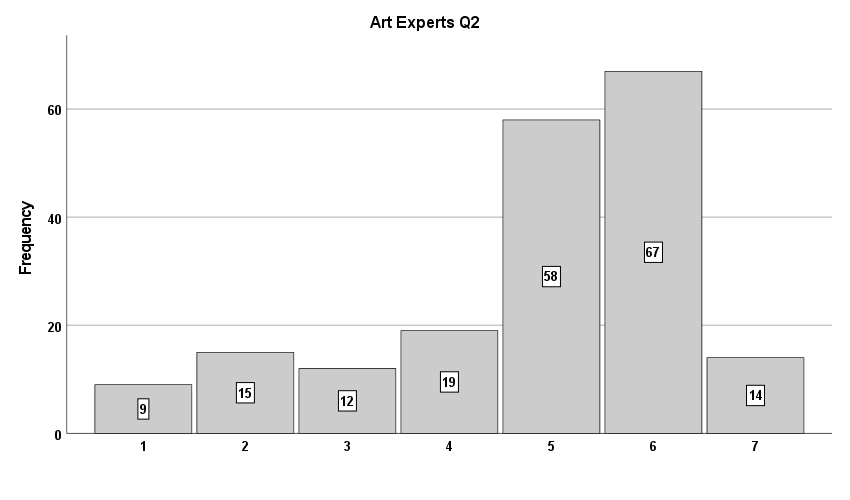 Figure S8. Histogram of participant responses to Q2 for the Arts experts vignette.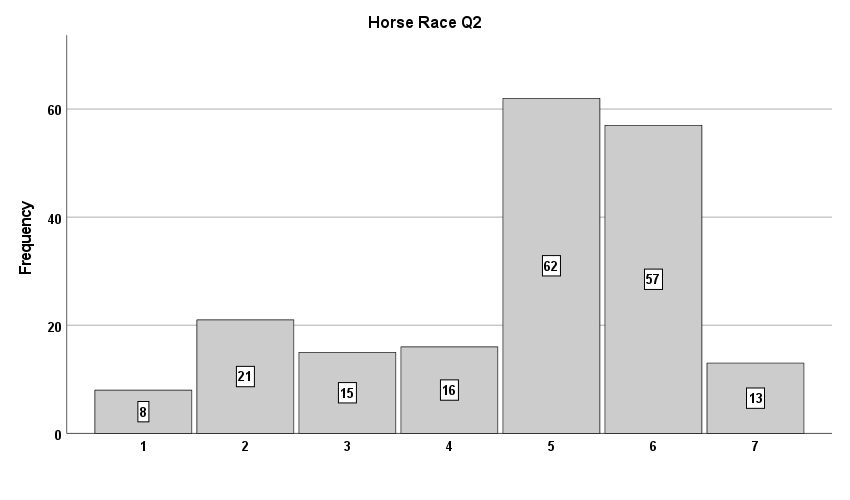 Figure S9. Histogram of participant responses to Q2 for the Horse race vignette.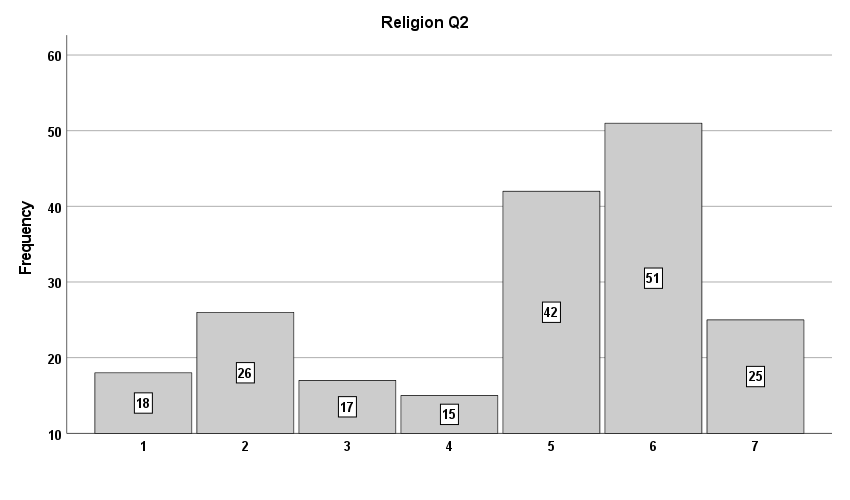 Figure S10. Histogram of participant responses to Q2 for the Religion vignette.Table S1. Mean Q1 and Q2 responses, with standard deviations (SD), minimums, maximums, and boundaries or midpoints.Table S2. Correlation matrix for PD scores from the five vignettes. PD scores on the five vignettes correlated substantially with all items on the ‘Openness to revising one’s viewpoint’ subscale of the CIHS, half of the items on the ‘Lack of intellectual overconfidence’ subscale, and almost none of the items on the ‘Independence of intellect and ego’ and the ‘Respect for others’ viewpoints’ subscales.Table S3. Significant correlations between PD scores and CIHS items.Table S4. Significant correlations between conciliationism scores, PD scores, and GIHS items.Table S5. Significant correlations between conciliationism scores, PD scores, LOIHS items, and LOIHS subscales.Correlations were calculated between conciliationism scores, on the one hand, and both overall intellectual humility scale scores (GIHS, CIHS, LOIHS) and intellectual humility subscales. Conciliationism scores correlated significantly with three of the seven subscales. Intellectual humility scales and their factors correlated more strongly with each other than with conciliationism. The seven IH scale factors correlated significantly with each other in 16 out of 21 pairwise correlational analyses. However, only 9 of these correlations were medium to large. The four CIHS factors all correlated significantly with each other, but in only 5 out of 10 pairwise correlational analyses were these correlations large. Three were medium, and two were small. The three LOIHS factors did not correlate significantly with each other in 2 out of pairwise correlational analyses, and the only significant one was small.Table S6. Correlation Matrix for conciliationism scores, intellectual humility scales, and intellectual humility subscales.Table S7. Significant correlations between conciliationism scores and responses to individual intellectual humility scale items.Table S8. Significant correlations greater than .3 between PD scores and individual intellectual humility scale items.Table S9. Correlations between PD scores and CIHS items.Table S10. Correlations between conciliationism scores, PD scores, and LOIHS scores (Overall, Items, Subscales).Kaiser-Meyer-Olkin measures of sampling adequacy, which analyze data sets for how suitable they are for factor analysis, were performed on each of the data sets we wished to factor analyze. KMO scores and qualitative interpretations of these scores from Hutcheson and Sofroniou (The Multivariate Social Scientist, Sage, 1999) appear below. Table S11. Kaiser-Meyer-Olkin measures of sampling adequacy for four subsets of our data, together with qualitative interpretations of these measures from Hutcheson and Sofroniou (1999).The pattern matrix for the factor analysis of PD scores and CIHS items show that PD scores load onto a factor that is distinct from what the intellectual humility scale items measure, with intellectual humility items being further organized according to separate factors with which they are most strongly associated. The latter factors match those reported by the original scale developers.Table S12. Pattern matrix for an exploratory factor analysis of PD scores and CIHS item scores. In accord with common practice, factor loadings below .3 are suppressed for the sake of clarity and simplicity.Table S13. Pattern matrix for principal axis factoring analysis with oblique (direct oblimin) rotation for PD scores and LOIHS item scores. Factor loadings below .3 are suppressed for the sake of clarity and simplicity.Table S14. Pattern matrix for principal axis factoring analysis with oblique (direct oblimin) rotation for PD scores and all individual IH scale items. Factor loadings below .3 are suppressed for the sake of clarity and simplicity.New Materials for Study 2New questions for peer disagreement cases:Answer choices:Strongly disagreeDisagreeNeither agree nor disagreeAgreeStrongly agree(Restaurant Q3) When you discover that you and your friend disagree about whether the shares are $43 or $45, it’s OK for you to continue believing that the shares are $43 just as strongly as you did before.(Restaurant Q4) When you discover that you and your friend disagree about whether the shares are $43 or $45, you should become less confident in believing that the shares are $43.(Restaurant Q2') Discovering that you and your friend disagree about whether the shares are $43 or $45 gives you reason to doubt the reliability of your original judgment.(Sports trivia Q3) When Jim discovers that John disagrees with him about whether Jackson was selected as an all-star player from their team in 1968 or 1969, it's OK for Jim to continue believing that Jackson was selected in 1968 just as strongly as he did before.(Sports trivia Q4) When Jim discovers that John disagrees with him about whether Jackson was selected as an all-star player from their team in 1968 or 1969, he should become less confident in believing that Jackson was selected in 1968.(Sports trivia Q2') Discovering that John disagrees with him about whether Jackson was selected as an all-star player from their team in 1968 or 1969 gives Jim reason to doubt the reliability of his original judgment.(Art experts Q3) When the first art expert discovers that the second art expert disagrees with them about whether the painting is authentic or fraudulent, it's OK for the first art expert to continue believing that the painting is authentic just as strongly as they did before.(Art experts Q4) When the first art expert discovers that the second art expert disagrees with them about whether the painting is authentic or fraudulent, they should become less confident in believing that the painting is authentic.(Art experts Q2') Discovering that the second art expert disagrees with them about whether the painting is authentic or fraudulent gives the first art expert reason to doubt the reliability of their original judgment.(Horse race Q3) When you discover that you and your friend disagree about whether Horse A won the race or Horse B won the race, it's OK for you to continue believing that Horse A won the race just as strongly as you did before.(Horse race Q4) When you discover that you and your friend disagree about whether Horse A won the race or Horse B won the race, you should become less confident in believing that Horse A won the race.(Horse race Q2') Discovering that you and your friend disagree about whether Horse A won the race or Horse B won the race gives you reason to doubt the reliability of your original judgment.(Religion Q3) When Gillian discovers that many other people disagree about whether her family’s religion is true, it's OK for her to continue believing that her family’s religion is true just as strongly as she did before.(Religion Q4) When Gillian discovers that many other people disagree about whether her family’s religion is true, she should become less confident in believing that her family’s religion is true.(Religion Q2') Discovering that many other people disagree about whether her family’s religion is true gives Gillian reason to doubt the reliability of her original beliefs.Actively Open-Minded Thinking Scale-7 (Haran et al., 2013)Instructions: Please indicate the extent to which you agree or disagree with the following statements.Answer choices:Strongly disagreeDisagreeNeither agree nor disagreeAgreeStrongly agreeAllowing oneself to be convinced by an opposing argument is a sign of good character.People should take into consideration evidence that goes against their beliefs.People should revise their beliefs in response to new information or evidence.Changing your mind is a sign of weakness.RIntuition is the best guide in making decisions.RIt is important to persevere in your beliefs even when evidence is brought to bear against them.ROne should disregard evidence that conflicts with one’s established beliefs.RR Reverse-scored itemMean Q1 and Q2 ResponsesMean Q1 and Q2 ResponsesMean Q1 and Q2 ResponsesMean Q1 and Q2 ResponsesMean Q1 and Q2 ResponsesMean Q1 and Q2 ResponsesMean Q1 and Q2 ResponsesMeanSDMin.MaxBoundaryQ1Restaurant2.3.8141.5Q1Sports Trivia2.2.8141.5Q1Art Experts2.0.8141.5Q1Horse Race1.9.7141.5Q1Religion1.8.8141.5MeanSDMin.MaxMidpointQ2Restaurant5.01.5174Q2Sports Trivia4.91.4174Q2Art Experts4.91.6174Q2Horse Race4.71.6174Q2Religion4.51.9174Correlation Matrix for PD ScoresCorrelation Matrix for PD ScoresCorrelation Matrix for PD ScoresCorrelation Matrix for PD ScoresCorrelation Matrix for PD ScoresCorrelation Matrix for PD ScoresRestaurantSports TriviaArt ExpertsHorse RaceReligionRestaurant1Sports Trivia.45***1Art Experts.43***.58***1Horse Race.45***.49***.47***1Religion.26***.49***.41***.38***1Significant Correlations Between PD Scores and CIHS ItemsSignificant Correlations Between PD Scores and CIHS ItemsSignificant Correlations Between PD Scores and CIHS ItemsSignificant Correlations Between PD Scores and CIHS ItemsSignificant Correlations Between PD Scores and CIHS ItemsSignificant Correlations Between PD Scores and CIHS ItemsSignificant Correlations Between PD Scores and CIHS ItemsRestaurantSports TriviaArt ExpertsHorse RaceReligionIndependence of intellect and egoCIHS2    .16*Independence of intellect and egoCIHS3    .16*Openness to revising one’s viewpointCIHS6   .25***    .26***    .28***Openness to revising one’s viewpointCIHS7   .20**    .17*     .17*Openness to revising one’s viewpointCIHS8   .15*    .15*     .16*Openness to revising one’s viewpointCIHS9.18*   .17*    .19**    .18*    .16*Openness to revising one’s viewpointCIHS10.17*   .16*    .16*    .24**Respect for others’ viewpointsCIHS13   .17*Lack of intellectual overconfidenceCIHS19    .20**Lack of intellectual overconfidenceCIHS20    .16*    .22**    .25***Lack of intellectual overconfidenceCIHS21   .15*    .24**    .19*Significant Correlations Between Conciliationism Scores, PD Scores, and GIHS ItemsSignificant Correlations Between Conciliationism Scores, PD Scores, and GIHS ItemsSignificant Correlations Between Conciliationism Scores, PD Scores, and GIHS ItemsSignificant Correlations Between Conciliationism Scores, PD Scores, and GIHS ItemsSignificant Correlations Between Conciliationism Scores, PD Scores, and GIHS ItemsSignificant Correlations Between Conciliationism Scores, PD Scores, and GIHS ItemsSignificant Correlations Between Conciliationism Scores, PD Scores, and GIHS ItemsConciliationismRestaurantSports TriviaArt ExpertsHorse RaceReligionGIHS1          .41***        .29***         .20**       .32***        .37***     .32***GIHS2          .26***        .15*       .15*        .24***     .26***GIHS4          .25**       .19**        .28***     .21**GIHS5          .20**        .19**     .20**GIHS6     .16*Significant Correlations Between Conciliationism Scores,PD scores, LOIHS Items, and LOIHS SubscalesSignificant Correlations Between Conciliationism Scores,PD scores, LOIHS Items, and LOIHS SubscalesSignificant Correlations Between Conciliationism Scores,PD scores, LOIHS Items, and LOIHS SubscalesSignificant Correlations Between Conciliationism Scores,PD scores, LOIHS Items, and LOIHS SubscalesSignificant Correlations Between Conciliationism Scores,PD scores, LOIHS Items, and LOIHS SubscalesSignificant Correlations Between Conciliationism Scores,PD scores, LOIHS Items, and LOIHS SubscalesSignificant Correlations Between Conciliationism Scores,PD scores, LOIHS Items, and LOIHS SubscalesConciliationismRestaurantSports TriviaArt ExpertsHorse RaceReligionLOIHS6-.26***-.17*-.21**-.21**-.27***-.15*LOIHS10.21**.23**.18*.18*.17*Appropriate Discomfort with Limitations-.14*Owning Intellectual Limitations.16*.16*.17*Correlation Matrix for Conciliationism, IH Scales, and IH SubscalesCorrelation Matrix for Conciliationism, IH Scales, and IH SubscalesCorrelation Matrix for Conciliationism, IH Scales, and IH SubscalesCorrelation Matrix for Conciliationism, IH Scales, and IH SubscalesCorrelation Matrix for Conciliationism, IH Scales, and IH SubscalesCorrelation Matrix for Conciliationism, IH Scales, and IH SubscalesCorrelation Matrix for Conciliationism, IH Scales, and IH SubscalesCorrelation Matrix for Conciliationism, IH Scales, and IH SubscalesCorrelation Matrix for Conciliationism, IH Scales, and IH SubscalesCorrelation Matrix for Conciliationism, IH Scales, and IH SubscalesCorrelation Matrix for Conciliationism, IH Scales, and IH SubscalesCorrelation Matrix for Conciliationism, IH Scales, and IH SubscalesCorrelation Matrix for Conciliationism, IH Scales, and IH SubscalesConciliationismCIHSGIHSLOIHSIndependence of intellect & egoOpenness to revising viewpointRespect for other viewpointsLack of intellectual overconfidenceLove of LearningAppropriate Discomfort with LimitationsOwning Intellectual LimitationsConciliationism1CIHS         .23**1GIHS         .28***.56***1LOIHS         .03.59***.34***1CIHS SubscalesIndependence of intellect & ego         .10.69***.16*.59***1CIHS SubscalesOpenness to revising viewpoint         .31***.66***.59***.31***.15*1CIHS SubscalesRespect for other viewpoints         .08.71***.57***.50***.29***.53***1CIHS SubscalesLack of intellectual overconfidence         .18*.70***.39***.24**.19*.40***.38***1LOIHS SubscalesLove of Learning         .04.46***.42***.59***.24**.41***.54***.21**1LOIHS SubscalesAppropriate Discomfort with Limitations        -.11.29***-.08.73***.55***-.04.11.02.131LOIHS SubscalesOwning Intellectual Limitations         .16*.49***.48***.66***.25***.38***.48***.31***.27***.121Significant Correlations between Conciliationism and Intellectual Humility Scale ItemsSignificant Correlations between Conciliationism and Intellectual Humility Scale ItemsSignificant Correlations between Conciliationism and Intellectual Humility Scale ItemsSignificant Correlations between Conciliationism and Intellectual Humility Scale ItemsSignificant Correlations between Conciliationism and Intellectual Humility Scale ItemsSignificant Correlations between Conciliationism and Intellectual Humility Scale ItemsSignificant Correlations between Conciliationism and Intellectual Humility Scale ItemsSignificant Correlations between Conciliationism and Intellectual Humility Scale ItemsSignificant Correlations between Conciliationism and Intellectual Humility Scale ItemsSignificant Correlations between Conciliationism and Intellectual Humility Scale ItemsSignificant Correlations between Conciliationism and Intellectual Humility Scale ItemsSignificant Correlations between Conciliationism and Intellectual Humility Scale ItemsSignificant Correlations between Conciliationism and Intellectual Humility Scale ItemsSignificant Correlations between Conciliationism and Intellectual Humility Scale ItemsSignificant Correlations between Conciliationism and Intellectual Humility Scale ItemsConciliationismGIHSGIHSGIHSGIHSGIHSGIHSGIHSGIHSGIHSGIHSGIHSGIHSGIHSGIHSConciliationismGIHS1GIHS1GIHS1GIHS2GIHS2GIHS2GIHS2GIHS4GIHS4GIHS4GIHS4GIHS5GIHS5GIHS5Conciliationism.41***.41***.41***.26***.26***.26***.26***.25**.25**.25**.25**.20**.20**.20**ConciliationismCIHSCIHSCIHSCIHSCIHSCIHSCIHSCIHSCIHSCIHSCIHSCIHSCIHSCIHSConciliationismCIHS 11CIHS7CIHS 12CIHS 12CIHS 18CIHS 3CIHS 3CIHS 3CIHS8CIHS 4CIHS 15CIHS 15CIHS 21CIHS 16Conciliationism.14*.29***.22**.22**.16*.24**.24**.24**.22**.14*.16*.16*.23**.19**ConciliationismLOIHSLOIHSLOIHSLOIHSLOIHSLOIHSLOIHSLOIHSLOIHSLOIHSLOIHSLOIHSLOIHSLOIHSConciliationismLOIHS6LOIHS6LOIHS6LOIHS6LOIHS6LOIHS6LOIHS10LOIHS10LOIHS10LOIHS10LOIHS10LOIHS10LOIHS10LOIHS10Conciliationism-.26***-.26***-.26***-.26***-.26***-.26***.21**.21**.21**.21**.21**.21**.21**.21**Correlations  .3 Between PD Scores and Intellectual Humility Scale ItemsCorrelations  .3 Between PD Scores and Intellectual Humility Scale ItemsCorrelations  .3 Between PD Scores and Intellectual Humility Scale ItemsCorrelations  .3 Between PD Scores and Intellectual Humility Scale ItemsCorrelations  .3 Between PD Scores and Intellectual Humility Scale ItemsCorrelations  .3 Between PD Scores and Intellectual Humility Scale ItemsRestaurantHorse RaceArt ExpertsSports TriviaReligionCIHS7.30***GIHS1.37***.32***.33***Correlations Between PD Scores and CIHS ItemsCorrelations Between PD Scores and CIHS ItemsCorrelations Between PD Scores and CIHS ItemsCorrelations Between PD Scores and CIHS ItemsCorrelations Between PD Scores and CIHS ItemsCorrelations Between PD Scores and CIHS ItemsRestaurantSports TriviaArt ExpertsHorse RaceReligionCIHS1-.05-.05.03.00.00CIHS2-.05.04.08.16*.11CIHS3.05.10.02.16*.14CIHS4.05.03.04.10.06CIHS5-.06.11.02.09-.01CIHS6.13.25***.13.26***.28***CIHS7.10.20**.17*.17*.13CIHS8.04.15*.15*.16*.11CIHS9.18*.17*.19**.18*.16*CIHS10.17*.16*.16*.24**.09CIHS11-.06.05.04-.01-.02CIHS12.02-.01-.05.00-.07CIHS13.09.17*.09.12.07CIHS14.05.09.02-.02.07CIHS15.03.06.07.07.12CIHS16.00.03.01.09.06CIHS17-.02.02-.07.03-.02CIHS18-.06.13.05.01-.03CIHS19.14.13.05.13.20**CIHS20.09.14.16*.22**.25***CIHS21.06.15*.08.24**.19*CIHS22.05.03.08.08.10Correlations Between Conciliationism Scores, PD scores,and LOIHS (Overall, Items, Subscales)Correlations Between Conciliationism Scores, PD scores,and LOIHS (Overall, Items, Subscales)Correlations Between Conciliationism Scores, PD scores,and LOIHS (Overall, Items, Subscales)Correlations Between Conciliationism Scores, PD scores,and LOIHS (Overall, Items, Subscales)Correlations Between Conciliationism Scores, PD scores,and LOIHS (Overall, Items, Subscales)Correlations Between Conciliationism Scores, PD scores,and LOIHS (Overall, Items, Subscales)Correlations Between Conciliationism Scores, PD scores,and LOIHS (Overall, Items, Subscales)ConciliationismRestaurantSports TriviaArt ExpertsHorse RaceReligionLOIHS Overall.03.06-.01-.04.02.03LOIHS1.03-.05.11-.08-.01.10LOIHS2-.04-.11.03-.05-.11.08LOIHS3.05.06.09-.06-.01.08LOIHS4.05-.05.10-.03.06.06LOIHS5-.05.08-.09.03-.08-.10LOIHS6-.26***-.17*-.21**-.21**-.27***-.15*LOIHS7.01.08-.06-.03.04-.03LOIHS8.04-.01-.03-.02.07.07LOIHS9.00.05-.08-.05.06-.02LOIHS10.21**.23**.18*.07.18*.17*LOIHS11.12.08.06.11.13.05LOIHS12.10.07.06.10.06.04Love of Learning.05-.03.11-.06-.02.11Appropriate Discomfort with Limitations-.11-.01-.14*-.09-.10-.08Owning Intellectual Limitations.16*.16*.08.08.17*.09KMO Measures of Sampling AdequacyKMO Measures of Sampling AdequacyKMO Measures of Sampling AdequacyKMO measuresHutcheson & Sofroniou’s interpretationPD scores & CIHS item scores.80MeritoriousPD scores & GIHS item scores.83MeritoriousPD scores & LOIHS item scores.72MiddlingPD scores & CIHS & GIHS & LOIHS item scores.82MeritoriousPattern MatrixPattern MatrixPattern MatrixPattern MatrixPattern MatrixPattern MatrixPattern MatrixFactorFactorFactorFactorFactor12345PD ScoresRestaurant.611PD ScoresSports Trivia.824PD ScoresArt Experts.724PD ScoresHorse Race.641PD ScoresReligion.533CIHS ItemsCIHS1-.622CIHS ItemsCIHS2-.757CIHS ItemsCIHS3-.819CIHS ItemsCIHS4-.788CIHS ItemsCIHS5-.709CIHS ItemsCIHS6-.502CIHS ItemsCIHS7-.685CIHS ItemsCIHS8-.668CIHS ItemsCIHS9-.615CIHS ItemsCIHS10-.409CIHS ItemsCIHS11.778CIHS ItemsCIHS12.763CIHS ItemsCIHS13.499CIHS ItemsCIHS14.687CIHS ItemsCIHS15.532CIHS ItemsCIHS16.485CIHS ItemsCIHS17.558CIHS ItemsCIHS18.616CIHS ItemsCIHS19.612CIHS ItemsCIHS20.383CIHS ItemsCIHS21.489CIHS ItemsCIHS22.307Pattern MatrixPattern MatrixPattern MatrixPattern MatrixPattern MatrixFactorFactorFactorFactorFactor12344Restaurant.584Sports Trivia.816Art Experts.714Horse Race.613Religion.522LOIHS1.726LOIHS2.734LOIHS3.689LOIHS4.553LOIHS5.630LOIHS6.770LOIHS7.450LOIHS8.430.397.397LOIHS9.558.558LOIHS10.423.423LOIHS11.449.449LOIHS12.460.460Pattern MatrixPattern MatrixPattern MatrixPattern MatrixPattern MatrixPattern MatrixPattern MatrixPattern MatrixFactorFactorFactorFactorFactorFactorFactor123456Restaurant.607Sports Trivia.783Art Experts.719Horse Race.615Religion.467CIHS1.630CIHS2.684-.306CIHS3.753CIHS4.782CIHS5.706CIHS6-.309CIHS7.417CIHS8.402CIHS9CIHS10-.302CIHS11.732CIHS12.633CIHS13.505CIHS14.503.332CIHS15.370.319CIHS16.411CIHS17-.547CIHS18-.533CIHS19-.665CIHS20-.434CIHS21-.496CIHS22-.316GIHS1-.575GIHS2-.659GIHS3.437-.307GIHS4-.522GIHS5-.573GIHS6-.483LOIHS1.701LOIHS2.686LOIHS3.665LOIHS4.487LOIHS5.467LOIHS6.518LOIHS7.386LOIHS8.592LOIHS9.400LOIHS10.317LOIHS11.353LOIHS 12.427